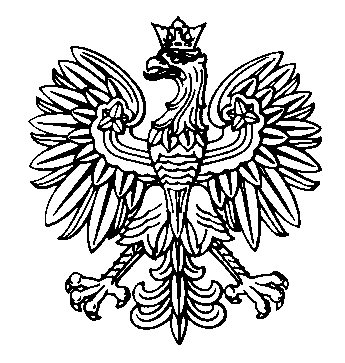 WOJEWODA ŚWIĘTOKRZYSKI					         Kielce, 09.01.2017r.Znak: SPN.III.7820.1.8.2016OBWIESZCZENIENa podstawie art. 11f ust. 3 i 4 ustawy z dnia 10 kwietnia 2003r. o szczególnych zasadach przygotowania i realizacji inwestycji w zakresie dróg publicznych (t. j. Dz. U. z 2015r., poz. 2031 ze zm.) w związku z art. 49 ustawy z dnia 14 czerwca 1960r. Kodeks postępowania administracyjnego (t. j. Dz. U. z 2016r., poz. 23 ze zm.)WOJEWODA ŚWIĘTOKRZYSKIzawiadamia, że na wniosek z dnia 10.10.2016r., pismo bez znaku, Dyrektora Świętokrzyskiego Zarządu Dróg Wojewódzkich w Kielcach, działającego w imieniu Zarządu Województwa Świętokrzyskiego, została wydana decyzja Nr 1/17 z dnia 05.01.2017r., znak: SPN.III.7820.1.8.2016 o zezwoleniu na realizację inwestycji drogowej dla przedsięwzięcia polegającego na rozbudowie drogi wojewódzkiej Nr 762 na odcinku Węzeł drogowy w Chęcinach - Małogoszcz od km 14+949 do km 25+198 wraz z przebudową innych dróg publicznych, budową/przebudową sieci uzbrojenia terenu oraz zjazdów na terenie miasta i gminy Chęciny oraz gminy Małogoszcz.Przedmiotowa decyzja o zezwoleniu na realizację inwestycji drogowej obejmuje:- nieruchomości znajdujące się w liniach rozgraniczających teren, oznaczone w ewidencji gruntów i budynków numerami działek:POWIAT KIELECKIMiasto i Gmina Chęcinyobręb 0001 Chęciny Miasto, numery ewidencyjne działek: 1/2, 2/2, 3/2, 4/2, 15.5/2, 6/2, 15.7/2, 69/4 (69/7, 69/8), 501 (501/1, 501/2), 796 (796/1, 796/2), 800/1, 860 (860/1, 860/2), 862 (862/1, 862/2), 863 (863/1, 863/2), 864/20 (864/23, 864/24), 865 (865/1, 865/2), 866 (866/1, 866/2), 868 (868/1, 868/2), 869 (869/1, 869/2), 870 (870/1, 870/2), 871 (871/1, 871/2), 873 (873/1, 873/2), 874 (874/1, 874/2), 876 (876/1, 876/2), 877 (877/1, 877/2), 878 (878/1, 878/2), 879 (879/1, 879/2), 881 (881/1, 881/2), 882 (882/1, 882/2), 883 (883/1, 883/2), 884 (884/1, 884/2), 885 (885/1, 885/2), 886 (886/1, 886/2), 887 (887/1, 887/2), 888/5 (888/7, 888/8), 888/6, 889 (889/1, 889/2), 890 (890/1, 890/2), 891, 892 (892/1, 892/2), 893/2, 894, 906/14 (906/16, 906/17), 906/15, 907/14 (907/18, 907/19), 907/15 (907/20, 907/21), 907/16 (907/22, 907/23), 907/17, 908/8 (908/12, 908/13), 908/10 (908/14, 908/15), 908/11, 909/8 (909/10, 909/11), 909/9, 910/20 (910/104, 910/105), 910/32 (910/106, 910/107), 910/33 (910/108, 910/109), 910/34 (910/110, 910/111), 910/35 (910/112, 910/113), 910/36 (910/114, 910/115), 910/37, 910/98 (910/102, 910/103), 910/101, 914 (914/1, 914/2), 915 (915/1, 915/2), 916 (916/1, 916/2), 917 (917/1, 917/2), 918 (918/1, 918/2), 919 (919/1, 919/2), 920 (920/1, 920/2), 921 (921/1, 921/2), 922 (922/1, 922/2), 923 (923/1, 923/2), 924 (924/1, 924/2), 925 (925/1, 925/2), 926/2 (926/3, 926/4), 927/1 (927/10, 927/11), 927/2 (927/12, 927/13), 928/3 (928/5, 928/6), 929/3 (929/5, 929/6), 930/1 (930/2, 930/3), 932/6 (932/7, 932/8), 933/2 (933/3, 933/4), 934/3 (934/5, 934/6), 935/3 (935/5, 935/6), 936/1 (936/5, 936/6), 948/2 (948/23, 948/24), 980 (980/1, 980/2), 1179 (1179/1, 1179/2), 1180 (1180/1, 1180/2), 1181 (1181/1, 1181/2), 1189/2 (1189/3, 1189/4), 1190 (1190/1, 1190/2), 1191 (1191/1, 1191/2), 1192 (1192/1, 1192/2), 1193 (1193/1, 1193/2), 1194 (1194/1, 1194/2), 1195 (1195/1, 1195/2), 1196 (1196/1, 1196/2), 1197 (1197/1, 1197/2), 1198/5 (1198/6, 1198/7), 1215 (1215/1, 1215/2), 1216 (1216/1, 1216/2), 1217 (1217/1, 1217/2), 1231/1, 1232/1, 1233/2, 1394 (1394/1, 1394/2), 1402 (1402/1, 1402/2), 1438 (1438/1, 1438/2), 1460 (1460/1, 1460/2), 1461 (1461/1, 1461/2), 1462 (1462/1, 1462/2), 1463, 1464, 1465 (1465/1, 1465/2), 1466 (1466/1, 1466/2), 1467 (1467/1, 1467/2), 1468 (1468/1, 1468/2), 1469 (1469/1, 1469/2), 1470, 1471, 1475 (1475/1, 1475/2), 1476 (1476/1, 1476/2), 1477/1 (1477/4, 1477/5), 1481 (1481/1, 1481/2), 1482/1 (1482/3, 1482/4), 1482/2 (1482/5, 1482/6), 1516 (1516/1, 1516/2), 1520 (1520/1, 1520/2), 1521 (1521/1, 1521/2), 1523 (1523/1, 1523/2), 1529 (1529/1, 1529/2), 1530 (1530/1, 1530/2), 1532 (1532/1, 1532/2), 1533 (1533/1, 1533/2), 1534 (1534/1, 1534/2), 1535 (1535/1, 1535/2), 1536 (1536/1, 1536/2), 1537 (1537/1, 1537/2), 1538 (1538/1, 1538/2), 1539 (1539/1, 1539/2), 1540 (1540/1, 1540/2), 1546 (1546/1, 1546/2), 1547 (1547/1, 1547/2), 1551 (1551/1, 1551/2), 1552 (1552/1, 1552/2), 1553 (1553/1, 1553/2), 1555 (1555/1, 1555/2), 1556 (1556/1, 1556/2), 1557 (1557/1, 1557/2), 1565/2 (1565/3, 1565/4), 1566, 1567, 1568, 2482 (2482/1, 2482/2), 2485 (2485/1, 2485/2), 3510/2 (3510/3, 3510/4), 3600/138 (3600/158, 3600/159), 3600/139, 5044/1 (5044/2, 5044/3),obręb 0002 Chęciny Miasto, numery ewidencyjne działek: 807/2, 808/2, 901/3, 1442 (1442/1, 1442/2), 1554 (1554/1, 1554/2), 1714/8, 1714/14 (1714/89, 1714/90), 1714/17, 1714/20, 1714/29 (1714/83, 1714/84), 1714/35 (1714/85, 1714/86), 1714/37 (1714/87, 1714/88), 1789 (1789/1, 1789/2), 1790 (1790/1, 1790/2), 1791 (1791/1, 1791/2), 1792 (1792/1, 1792/2), 1793 (1793/1, 1793/2), 1794 (1794/1, 1794/2), 1795 (1795/1, 1795/2), 1796 (1796/1, 1796/2), 1797 (1797/1, 1797/2), 1798 (1798/1, 1798/2), 1799 (1799/1, 1799/2), 1800 (1800/1, 1800/2), 1801 (1801/1, 1801/2), 1802 (1802/1, 1802/2), 1813/3 (1813/6, 1813/7), 1887/2 (1887/4, 1887/5), 1894/1 (1894/2, 1894/3), 1902 (1902/1, 1902/2), 1903 (1903/1, 1903/2), 1904 (1904/1, 1904/2), 1905/1 (1905/2, 1905/3), 1906 (1906/1, 1906/2), 1907 (1907/1, 1907/2), 1908 (1908/1, 1908/2), 1909 (1909/1, 1909/2), 1936 (1936/1, 1936/2), 2696 (2696/1, 2696/2), 3025 (3025/1, 3025/2), 3026/1, 3026/3, 3026/4, 3026/5, 3026/6, obręb 0003 Korzecko, numery ewidencyjne działek: 9/1 (9/3, 9/4), 11 (11/1, 11/2), 13 (13/1, 13/2), 15 (15/1, 15/2), 17 (17/1, 17/2), 19 (19/1, 19/2), 21/1 (21/5, 21/6), 21/2 (21/3, 21/4), 23 (23/1, 23/2), 26 (26/1, 26/2), 29 (29/1, 29/2), 32 (32/1, 32/2), 35 (35/1, 35/2), 38 (38/1, 38/2), 41 (41/1, 41/2), 44 (44/1, 44/2), 47 (47/1, 47/2), 49 (49/1, 49/2), 50 (50/1, 50/2), 51 (51/1, 51/2), 52 (52/1, 52/2), 53, 54 (54/1, 54/2), 55, 56 (56/1, 56/2), 57, 58 (58/1, 58/2), 59, 61 (61/1, 61/2), 62, 66 (66/1, 66/2), 67, 68 (68/1, 68/2, 68/3), 69, 70 (70/1, 70/2), 71 (71/1, 71/2), 141/1 (141/5, 141/6), 141/2 (141/3, 141/4), 142/1 (142/5, 142/6), 142/2 (142/3, 142/4), 143/1 (143/3, 143/4), 143/2 (143/5, 143/6), 144/5 (144/7, 144/8), 144/6 (144/9, 144/10), 145/1 (145/5, 145/6), 145/2 (145/3, 145/4), 146/1 (146/5, 146/6), 146/2 (146/7, 146/8), 146/3 (146/9, 146/10), 146/4 (146/11, 146/12), 147/2 (147/12, 147/13), 147/6 (147/8, 147/9), 147/7 (147/10, 147/11), 148/1 (148/12, 148/13), 148/3 (148/10, 148/11), 148/4 (148/8, 148/9), 148/5 (148/6, 148/7), 149/1 (149/6, 149/7), 149/2 (149/8, 149/9), 149/4 (149/12, 149/13), 149/5 (149/10, 149/11), 153/1 (153/4, 153/5), 153/2 (153/6, 153/7), 153/3 (153/8, 153/9), 154 (154/1, 154/2), 155 (155/1, 155/2), 156/1 (156/4, 156/5), 157 (157/1, 157/2), 158 (158/3, 158/4), 159 (159/1, 159/2), 160 (160/3, 160/4), 163/1 (163/5, 163/6), 163/2 (163/7, 163/8), 164/1 (164/4, 164/5), 164/2 (164/6, 164/7), 164/3 (164/8, 164/9), 165/1 (165/14, 165/15), 165/4 (165/8, 165/9), 165/5 (165/10, 165/11), 165/6, 165/7 (165/12, 165/13), 166/1 (166/3, 166/4), 167/1 (167/3, 167/4), 168 (168/1, 168/2), 169/1 (169/13, 169/14), 169/2 (169/15, 169/16), 169/6 (169/11, 169/12), 170/4 (170/10, 170/11), 170/5 (170/12, 170/13), 170/6 (170/8, 170/9), 175/3 (175/7, 175/8), 177/7 (177/10, 177/11), 171 (171/1, 171/2), 172 (172/1, 172/2), 174 (174/1, 174/2), 225 (225/1, 225/2), 229/2 (229/3, 229/4), 244 (244/1, 244/2), 245 (245/1, 245/2), 248/1 (248/3, 248/4), 248/2 (248/5, 248/6), 249/1 (249/4, 249/5), 249/2 (249/6, 249/7), 249/3 (249/8, 249/9), 250/1 (250/3, 250/4), 250/2 (250/5, 250/6), 252 (252/1, 252/2), 253/1, 254/1 (254/11, 254/12), 254/3 (254/13, 254/14), 255 (255/1, 255/2), 275 (275/1, 275/2), 276/2 (276/3, 276/4), 277 (277/1, 277/2), 278 (278/1, 278/2), 279 (279/1, 279/2), 375 (375/1, 375/2), 390, 391, 404/1 (404/3, 404/4), 404/2 (404/5, 404/6), 618/2 (618/3, 618/4), 619/3 (619/5, 619/6), 619/4 (619/7, 619/8), 620 (620/1, 620/2), 621 (621/1, 621/2), 622/1 (622/27, 622/28), 622/4 (622/25, 622/26), 622/6 (622/23, 622/24), 623 (623/1, 623/2), 624 (624/1, 624/2), 625/1 (625/3, 625/4), 625/2 (625/5, 625/6), 626/1 (626/11, 626/12), 626/3 (626/13, 626/14), 627/1 (627/10, 627/11), 627/3 (627/8, 627/9), 628/1 (628/3, 628/4), 636 (636/1, 636/2), 637/1 (637/3, 637/4), 637/2 (637/5, 637/6), 638 (638/1, 638/2), 639 (639/1, 639/2), 640 (640/1, 640/2), 641/2 (641/3, 641/4), 668/7 (668/17, 668/18), 681/1 (681/13, 681/14), 682/3 (682/4, 682/5), 683/1 (683/3, 683/4), 683/2 (683/5, 683/6), 684/1 (684/3, 684/4), 684/2 (684/5, 684/6), 686/3 (686/5, 686/6), 686/4 (686/7, 686/8), 687/6 (687/20, 687/21), 687/7 (687/22, 687/23), 687/8 (687/24, 687/25), 688 (688/6, 688/7), 742/1 (742/2, 742/3), 743 (743/1, 743/2), 1560, obręb 0002 Bolmin, numery ewidencyjne działek: 1286 (1286/1, 1286/2), 1287 (1287/1, 1287/2), 1288 (1288/1, 1288/2), 1289/1 (1289/3, 1289/4), 1289/2 (1289/5, 1289/6), 1290 (1290/1, 1290/2), 1295 (1295/1, 1295/2), 1296 (1296/1, 1296/2), 1297 (1297/1, 1297/2), 1298 (1298/1, 1298/2), 1299 (1299/1, 1299/2), 1300 (1300/1, 1300/2), 1301 (1301/1, 1301/2), 1302 (1302/1, 1302/2), 1303/1 (1303/3, 1303/4), 1304 (1304/1, 1304/2), 1305 (1305/1, 1305/2), 1306 (1306/1, 1306/2), 1307 (1307/1, 1307/2), 1308/1 (1308/3, 1308/4), 1308/2 (1308/5, 1308/6), 1309 (1309/1, 1309/2), 1310 (1310/1, 1310/2), 1311 (1311/1, 1311/2), 1312 (1312/1, 1312/2), 1313 (1313/1, 1313/2), 1314/1 (1314/3, 1314/4), 1314/2 (1314/5, 1314/6), 1317 (1317/1, 1317/2), 1318 (1318/1, 1318/2), 1319 (1319/1, 1319/2), 1320 (1320/1, 1320/2), 1321 (1321/1, 1321/2), 1322 (1322/1, 1322/2), 1323 (1323/1, 1323/2), 1324 (1324/1, 1324/2), 1325 (1325/1, 1325/2), 1326 (1326/1, 1326/2), 1327 (1327/1, 1327/2), 1328 (1328/1, 1328/2), 1329 (1329/1, 1329/2), 1330 (1330/1, 1330/2), 1331 (1331/1, 1331/2), 1332 (1332/1, 1332/2), 1333 (1333/1, 1333/2), 1334 (1334/1, 1334/2), 1336 (1336/1, 1336/2), 1342 (1342/1, 1342/2), 1343/1 (1343/3, 1343/4), 1343/2 (1343/5, 1343/6), 1344 (1344/1, 1344/2), 1389/1 (1389/5, 1389/6), 1389/4 (1389/9, 1389/10), 1400, 1401 (1401/1, 1401/2), 1517 (1517/1, 1517/2), 1518/2 (1518/3, 1518/4), 1519/4 (1519/5, 1519/6), 1520/1 (1520/4, 1520/5), 1520/2 (1520/6, 1520/7), 1520/3 (1520/8, 1520/9), 1521 (1521/1, 1521/2), 1522/4 (1522/5, 1522/6), 1528 (1528/1, 1528/2), 1534 (1534/1, 1534/2), 1535 (1535/1, 1535/2), 1536 (1536/1, 1536/2), 1537 (1537/1, 1537/2), 1538/1 (1538/2, 1538/3), 1539 (1539/1, 1539/2), 1540 (1540/1, 1540/2), 1541 (1541/1, 1541/2), 1545/1 (1545/2, 1545/3), 1549 (1549/1, 1549/2), 1551 (1551/1, 1551/2, 1551/3), 1552 (1552/1, 1552/2, 1552/3), 1559/1 (1559/4, 1559/5, 1559/6), 1559/3 (1559/7, 1559/8), 1560/5 (1560/10, 1560/11, 1560/12, 1560/13), 1570/4 (1570/5, 1570/6), 1579/1 (1579/2, 1579/3), 1581/1 (1581/2, 1581/3), 1583/1 (1583/3, 1583/4), 1583/2 (1583/5, 1583/6), 1584 (1584/1, 1584/2), 1585 (1585/1, 1585/2), 1586 (1586/1, 1586/2), 1587 (1587/1, 1587/2), 1588, 1589 (1589/1, 1589/2), 1590 (1590/1, 1590/2), 1591/1 (1591/2, 1591/3, 1591/4, 1591/5), 1593/1 (1593/4, 1593/5, 1593/6, 1593/7), 1593/2 (1593/8, 1593/9, 1593/10, 1593/11), 1593/3 (1593/12, 1593/13), 1594/1 (1594/3, 1594/4), 1640 (1640/1, 1640/2), 1661, 1715, 1995 (1995/1, 1995/2), 2046 (2046/1, 2046/2), 2047 (2047/1, 2047/2),POWIAT JĘDRZEJOWSKIGmina Małogoszczobręb 0001 Bocheniec, numer ewidencyjny działki: 3338/1,obręb 0021 Nowa Wieś, numery ewidencyjne działek: 183/1 (183/6, 183/7), 355,- nieruchomości poza liniami rozgraniczającymi teren przeznaczone pod: przebudowę dróg innych kategorii, oznaczone w ewidencji gruntów i budynków numerami działek:POWIAT KIELECKIMiasto i Gmina Chęcinyobręb 0001 Chęciny Miasto, numery ewidencyjne działek: 893/1, 980 (980/2), 1198/4,obręb 0002 Chęciny Miasto, numery ewidencyjne działek: 1813/3 (1813/7), 1887/2 (1887/5),obręb 0003 Korzecko, numery ewidencyjne działek: 225 (225/2), 419, 742/1 (742/3),obręb 0002 Bolmin, numery ewidencyjne działek: 1389/4 (1389/10), 1489/2, 1968, 1995 (1995/2), budowę/przebudowę istniejącej sieci uzbrojenia terenu, oznaczone w ewidencji gruntów 
i budynków numerami działek:POWIAT KIELECKIMiasto i Gmina Chęcinyobręb 0001 Chęciny Miasto, numery ewidencyjne działek: 883 (883/2), 884 (884/2), 885 (885/2), 886 (886/2), 887 (887/2), 888/5 (888/8), 889 (889/2), 890 (890/2), 906/1, 906/13, 906/14 (906/17), 907/14 (907/19), 910/34 (910/111), 927/1 (927/11), 927/3, 928/3 (928/6), 929/3 (929/6), 1187/4, 1215 (1215/2), 1218, 1227, 1229, 1230, 1458, 1461 (1461/2), 1462 (1462/2), 1465 (1465/2), 1472, 1473/1, 1475 (1475/2), 1476 (1476/2), 1477/1 (1477/5), 1477/2, 1478, 1479, 1480, 1481 (1481/2), 1482/1 (1482/4), 1482/2 (1482/6), 1485, 1509, 1510, 1523 (1523/2), 1530 (1530/2), 1537 (1537/2), 1538 (1538/2), 1540 (1540/2), 1565/2 (1565/4),obręb 0002 Chęciny Miasto, numery ewidencyjne działek: 848/2, 849/2, 850/1, 1714/29 (1714/84), 1714/35 (1714/86), 1714/40, 1797 (1797/2), 1803, 1813/3 (1813/7), 1887/2 (1887/5), obręb 0003 Korzecko, numery ewidencyjne działek: 142/2 (142/4), 144/3, 144/5 (144/8), 145/1 (145/6), 146/1 (146/6), 146/2 (146/8), 146/3 (146/10), 146/4 (146/12), 147/2 (147/13), 147/6 (147/9), 147/7 (147/11), 148/1 (148/13), 148/4 (148/9), 148/5 (148/7), 149/1 (149/7), 149/2 (149/9), 149/4 (149/13), 149/5 (149/11), 150/1, 150/2, 151/1, 152/1, 152/3, 153/3 (153/9), 154 (154/2), 155 (155/2), 157 (157/2), 158 (158/4), 168 (168/2), 169/1 (169/14), 169/2 (169/16), 171 (171/2), 172 (172/2), 174 (174/2), 175/3 (175/8), 176/1, 176/3, 176/4, 177/7 (177/11), 177/9, 244 (244/2), 248/1 (248/4), 248/2 (248/6), 254/1 (254/12), 254/3 (254/14), 254/9, 254/10, 622/6 (622/24), 623 (623/2), 624 (624/2), 631/1, 631/5, 631/11, 631/14, 632/2, 633, 634/2, 635/1, 635/2, 636 (636/2), 637/1 (637/4), 637/2 (637/6), 638 (638/2), 639 (639/2), 640 (640/2), 641/2 (641/4), 668/7 (668/18), 672, 673/1, 680, 681/1 (681/14), 681/5, 683/1 (683/4), 683/2 (683/6), 684/1 (684/4), 684/2 (684/6), 685/3, 685/6, 686/3 (686/6), 687/6 (687/21), 687/7 (687/23), 688 (688/7), 689, 743 (743/2),obręb 0002 Bolmin, numery ewidencyjne działek: 1354, 1355, 1473, 1474, 1551 (1551/2, ), 1552 (1552/2), 1559/1 (1559/6), 1570/4 (1570/6), 1583/1 (1583/4), 1583/2 (1583/6), 1584 (1584/2), 1593/3 (1593/13), 1594/1 (1594/4),budowę/przebudowę zjazdów, oznaczone w ewidencji gruntów i budynków numerami działek:POWIAT KIELECKIMiasto i Gmina Chęcinyobręb 0001 Chęciny Miasto, numery ewidencyjne działek: 1/1, 2/1, 3/1, 15.7/1, 860 (860/2), 862 (862/2), 863 (863/2), 927/1 (927/11), 927/2 (927/13), 928/3 (928/6), 929/3 (929/6), 934/3 (934/6), 935/3 (935/6), 1187/4, 1438 (1438/2), 1476 (1476/2), 1477/1 (1477/5), 1477/2, 1478, 1479, 1482/2 (1482/6), 1489/1, 1489/2, 1496, 1500, 1501/1, 1503/1, 1504/1, 1504/2, 1509, 1510, 1511, 1512, 1513, 1530 (1530/2), 1536 (1536/2), 1537 (1537/2), 1538 (1538/2),obręb 0002 Chęciny Miasto, numer ewidencyjny działki: 1714/38,obręb 0003 Korzecko, numery ewidencyjne działek: 11 (11/2), 13 (13/2), 15 (15/2), 17 (17/2), 19 (19/2), 21/1 (21/6), 21/2 (21/4), 23 (23/2), 35 (35/2), 38 (38/2), 41 (41/2), 44 (44/2), 47 (47/2), 49 (49/2), 145/1 (145/6), 146/1 (146/6), 145/2 (145/4), 146/3 (146/10), 146/4 (146/12), 147/6 (147/9), 148/1 (148/13), 148/4 (148/9), 148/5 (148/7), 149/1 (149/7), 149/2 (149/9), 149/4 (149/13), 149/5 (149/11), 150/1, 152/1, 157 (157/2), 158 (158/4), 162/1, 162/2, 164/2 (164/7), 165/4 (165/9), 165/5 (165/11), 166/1 (166/4), 167/1 (167/4), 168 (168/2), 169/2 (169/16), 170/5 (170/13), 171 (171/2), 172 (172/2), 174 (174/2), 175/3 (175/8), 176/3, 176/4, 176/1, 177/9, 226, 227, 228, 229/1, 229/2 (229/4), 237, 238, 240, 241, 243/1, 243/2, 254/1 (254/12), 254/3 (254/14), 254/9, 254/10, 256, 257/1, 278 (278/2), 375 (375/2), 617/15, 623 (623/2), 624 (624/2), 625/2 (625/6), 625/1 (625/4), 626/1 (626/12), 626/3 (626/14), 627/1 (627/11), 627/3 (627/9), 628/1 (628/4), 629, 630/2, 630/1, 631/1, 631/5, 631/14, 631/13, 631/11, 632/1, 632/2, 633, 634/1, 634/2, 635/1, 635/2, 636 (636/2), 637/1 (637/4), 639 (639/2), 640 (640/2), 641/2 (641/4), 668/2, 668/3, 668/5, 668/7 (668/18), 669/2, 669/1, 670, 671/3, 675/1, 675/2, 678/3, 680, 681/1 (681/14), 681/5, 682/3 (682/5), 683/2 (683/6), 683/1 (683/4), 684/1 (684/4), 684/2 (684/6), 685/5, 685/6, 686/3 (686/6), 687/7 (687/23), 687/8 (687/25), 689, 739/1, obręb 0002 Bolmin, numery ewidencyjne działek: 1389/2, 1474, 1519/4 (1519/6), 1535 (1535/2), 1539 (1539/2), 1545/1 (1545/3), 1551 (1551/2), 1552 (1552/2), 1559/1 (1559/5), 1560/5 (1560/13), 1585 (1585/2), 1586 (1586/2), 1593/3 (1593/13),wykonanie robót budowlanych na terenie wód płynących, oznaczone w ewidencji gruntów 
i budynków numerami działek:POWIAT KIELECKIMiasto i Gmina Chęcinyobręb 0003 Korzecko, numery ewidencyjne działek: 63, 64,obręb 0002 Bolmin, numer ewidencyjny działki: 1923,wykonanie robót budowlanych na działkach, na których realizacja odbędzie się na podstawie oświadczenia o posiadanym prawie do dysponowania nieruchomością: POWIAT KIELECKIMiasto i Gmina Chęcinyobręb 0003 Korzecko, numer ewidencyjny działki: 65,obręb 0002 Bolmin, numery ewidencyjne działek: 1994, 2001.Wyjaśniam, że w odniesieniu do nieruchomości, które podlegają podziałowi – przed nawiasem podano numer działki przed podziałem, w nawiasie numery działek po podziale. Pogrubioną czcionką zostały oznaczone numery działek objętych liniami rozgraniczającymi teren inwestycji (przebieg inwestycji).Decyzja o zezwoleniu na realizację inwestycji drogowej w szczególności: ustala lokalizację (przebieg) inwestycji wraz z określeniem linii rozgraniczających teren i warunków lokalizacji, zatwierdza podział nieruchomości, zatwierdza projekt budowlany, określa termin wydania zarządcy drogi nieruchomości oraz wydania nieruchomości i opróżnienia lokali oraz innych pomieszczeń, określa termin rozbiórki istniejących obiektów budowlanych nieprzewidzianych do dalszego użytkowania, ustala obowiązek dokonania budowy/przebudowy: istniejącej sieci uzbrojenia terenu, zjazdów oraz innych dróg publicznych poza liniami rozgraniczającymi teren wraz z określeniem ograniczeń w korzystaniu z nieruchomości dla realizacji tego obowiązku. Nieruchomości objęte liniami rozgraniczającymi teren staną się z mocy prawa własnością Województwa Świętokrzyskiego, z dniem, w którym decyzja stanie się ostateczna. Za przejęcie prawa własności nieruchomości przysługuje odszkodowanie ustalone w odrębnych postępowaniach przez Wojewodę Świętokrzyskiego. Zgodnie z art. 18 ust. 1e pkt 3 ustawy o szczególnych zasadach przygotowania i realizacji inwestycji w zakresie dróg publicznych w przypadku, w którym dotychczasowy właściciel lub użytkownik wieczysty nieruchomości objętej decyzją o zezwoleniu na realizację inwestycji drogowej wyda tę nieruchomość niezwłocznie, lecz nie później niż w terminie 30 dni od dnia w którym decyzja o zezwoleniu na realizację inwestycji drogowej stała się ostateczna – wysokość odszkodowania powiększa się o kwotę równą 5% wartości nieruchomości lub wartości prawa użytkowania wieczystego.W sprawie wydania nieruchomości należy kontaktować się ze Świętokrzyskim Zarządem Dróg Wojewódzkich w Kielcach, ul. Jagiellońska 72, 25-602 Kielce, tel.: (41) 347 04 71, (41) 347 04 80.Stronami są osoby legitymujące się tytułem prawnym do nieruchomości będących przedmiotem postępowania. Strony z decyzją mogą zapoznać się w Wydziale Skarbu Państwa i Nieruchomości Świętokrzyskiego Urzędu Wojewódzkiego w Kielcach, Al. IX Wieków Kielc 3, budynek A, VIII piętro, pok. 839, od poniedziałku do piątku w godzinach: 7:30 ÷ 15:30. Zapoznanie z decyzją nie jest obowiązkowe. Jednocześnie wyjaśniam, że w myśl art. 49 Kpa po upływie czternastu dni od dnia publicznego ogłoszenia obwieszczenia o wydaniu decyzji o zezwoleniu na realizację inwestycji drogowej, zawiadomienie o wydaniu decyzji uważa się za doręczone. W terminie 14 dni od dnia doręczenia niniejszego zawiadomienia stronom służy prawo wniesienia odwołania od decyzji do Ministra Infrastruktury i Budownictwa za pośrednictwem Wojewody Świętokrzyskiego.Wywieszono od dnia …..……….……do dnia …………....….Miejsce wywieszenia …………………………….…………….